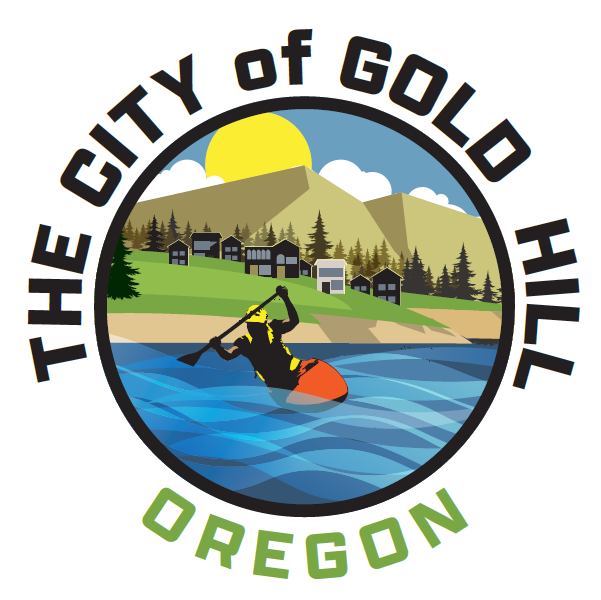 City Manager’s ReportMay 2, 20232. Natural Hazards Mitigation PlanJackson County Emergency Management is leading a process to update and renew the existing Natural Hazards Mitigation Plan (NHMP) document. This is a framework that guides decision-making and policy development for the reduction or elimination of risk resulting from natural disasters such as earthquake, flood, wildfire, winter storm events, etc. The NHMP update will address natural hazards impacts in unincorporated areas of Jackson County as well as nine incorporated cities.   Gold Hill has not previously been among those incorporated cities to participate and have its own specific addendum within the plan.  Participating and being included in the NHMP makes Gold Hill eligible for grants to reduce/mitigate its own local vulnerabilities as well as be eligible for reimbursements from state and federal agencies should a natural disaster occur.Latest Update – Staff will meet with U of O team leading the County process on May 3 and will review and finalize Gold Hill’s hazard vulnerability assessment and draft action items for the City’s NHMP addendum that will be a part of the overall Jackson County NHMP.3. City Manager Recruitment Staff is finalizing an updated job description, position profile, job announcement and a summary of current projects and issues currently underway or planned for in the near future.  Mayor Palmer and I will conviene the recently appointed Recruitment sub-committee to review the materials and establishing a timeline to announce and structure the rolling interview format that will be used to vet candidates as they submit for consideration for the position.  The sub-committee is likely to meet the week of May 8th and report back to the full Council on May 16th.4. Budget Process UpdateAn initial Budget Committee meeting is scheduled for May 16th immediately following the City Council meeting to review the Planning Commission’s recommended updates to the Gold Hill Municipal Code.  This meeting will include a presentation of the City Manager’s Budget Message, an overview of the fund structure, major revenue sources and expenses within each of the major funds, some key cost drivers by category (technology, staffing, etc) before being distributed to the various funds and question and answer with the committee.The second Budget Committee meeting is scheduled for May 23rd immediately following a special City Council meeting for a final review and second reading of the Municipal Code updates.  This meeting is intended to review the final line-item budget, approve the tax rate and make formal recommendations to the City Council on the City Manager’s recommended budget.Council will review the recommendations of the Budget Committee at its June 6th meeting and will review the final budget and approve with desired modifications.The final step in the budget process is Council approval via resolution of the property tax rate, state revenues and other Oregon Budget Law requirements that must be completed and submitted to the State of Oregon on or before June 30.  This final step in the budget process is scheduled for the Council meeting of June 20th.